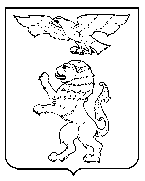 БЕЛГОРОДСКАЯ ОБЛАСТЬАДМИНИСТРАЦИЯ ГОРОДА БЕЛГОРОДАУПРАВЛЕНИЕ ОБРАЗОВАНИЯМУНИЦИПАЛЬНОЕ БЮДЖЕТНОЕ ОБЩЕОБРАЗОВАТЕЛЬНОЕ УЧРЕЖДЕНИЕ«ОСНОВНАЯ ОБЩЕОБРАЗОВАТЕЛЬНАЯ ШКОЛА № 34» г. БЕЛГОРОДА.. Белгород, ул. 8 Марта, 172, тел./факс 55-34-79Е – mail: school 34 @ beluo31.ruРасписание работы секций и кружков спортивного клуба на 2022-2023 учебный годДни неделиВремя проведенияЗанятия ФИО тренераПонедельник 16.30-17.1016.30-17.10Спортивные игрыЛаптаЗорин Е.А.Авилова Т.ИВторник 16.30-17.10ГТОЗорин Е.А.Среда 17.00-20.0016.30-17.10Туризм ЛаптаКлестов А.ИАвилова Т.И.Четверг 16.30-17.10Спортивные игрыЗорин Е.А.Пятница 15.30-16.1016.10-16.50Спортивные игрыГТОЗорин Е.А.Суббота10.00-12.0011.00-13.00Туризм ЛаптаКлестов А.ИАвилова Т.И.